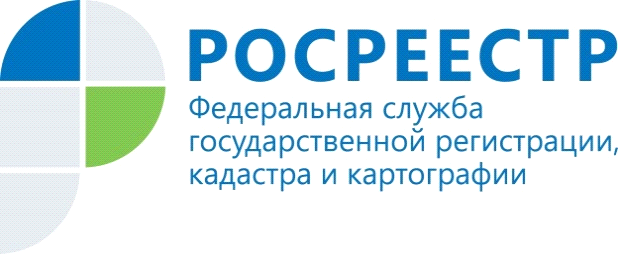 К новому учебному году – новая школаУправлением Федеральной службы государственной регистрации, кадастра и картографии по Республике Алтай в преддверии первого сентября в Единый государственный реестр недвижимости внесены записи о кадастровом учете и регистрации прав общеобразовательной школы на 275 учащихся в районе «Заимка» г. Горно-Алтайска. Поставленный на кадастровый учет образовательный объект даст возможность  получить    качественное    образование     маленьким жителям г. Горно-Алтайска.Материал подготовлен Управлением Росреестра по Республике Алтай